Pre-calculusRHS 2012-2013SyllabusTeacher: 		Jazmin Medrano			Room: 		137Conference: 	5th Period (11:37- 12:26)E-mail:		jmedrano@esc17.netWeb page:  On my webpage you will find a detailed schedule, supply list, assignments, schedules, upcoming events, and links to Pre-calculus curriculum. It can be accessed via the RISD homepage or http://www.msmedranosclass.weebly.comCourse Description: Helping students to learn to be efficient and creative problem solvers is the primary goal of this mathematics course.  Much of the mathematics world has now centered around the use of technology, therefore knowing how and when to use the calculator will be greatly pursued throughout the year. Course Overview:Linear Relations and FunctionsSystems of Equations and InequalitiesThe nature of GraphsPolynomial and Rational FunctionsThe Trigonometric FunctionsGraphs and Inverses of the Trigonometric FunctionsTrigonometric Identities and EquationsVectors and Parametric EquationsSupplies3 ring binder 1 ½” to 2”notebook papergraph paperpencilspensdurable tabs (sticky/post it)Grading Policy:Six weeks grades will consist of 40% daily grades (10-15 assignments), 60% Quizzes & Tests( 5 per 6 weeks). Participation grades will be set by me, and can be made up by doing problems out of the proper textbook.  Late work will be accepted with 10 points deducted for every day it is late. After 3 days it will NO LONGER be accepted. Tests will be given every 2 or 3 weeks. If a student fails a test or quiz, the student may re-test will be available. Guidelines for success:Follow all school rules as outlined in the Student Code of Conduct.Be respectfulTake responsibility and be cooperativeCome to class preparedBe Positive.Attention Parents:I am excited about understanding the way your child learns and accommodating their needs in my Algebra I classroom.  I look forward to expanding the mind of your child in a way that will help them mature and be successful in society.If you should have any questions regarding the progress of your child, please do not hesitate to call me at the school 253-2571 ext. 3116, also feel free to email me at: jmedrano@esc17.net Return this portion of the syllabus signed by your parent or guardian to let me know that you have shared this information with them.Student Name: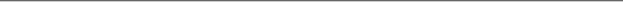 Parent Signature:							Date: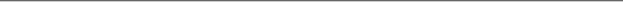 Parents name (print):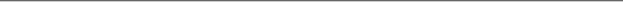 Parent’s Phone Number (if available):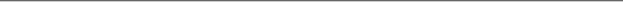 Parent’s email (if available):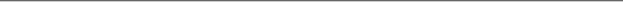 